September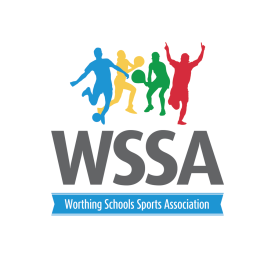 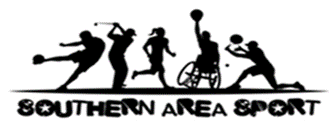 1234START OF TERM567891011WSSA Meeting 4pmVirtual 12131415161718Legacy Leaders 3.45pm -5.15pm Chesswood 19202122232425Y6 Football 7-a-side 3.30pm Worthing Fc9 Team limit Penalty Shootout Y5Broadwater CofE ?Penalty Shootout Y6Broadwater CofE?2627282930Girls Football 7s3.30pm Worthing Fc9 Team limit Y1/2 Rugby Skills Festival TAB)October123456789Legacy Leaders 3.45-5.15pm Chesswood Y1/2 Multi-skills FestivalChesswood??  Year 5/6 Netball Shoot out @ Goring 10111213141516Y5 Football 3.30pm Worthing Fc9 Team limit Netball Skills Festival Y3/4  Cross Country The Gallops 17181920212223Y6 Netball Matchplay Practice FOOTBALL CPD @Lancing FA Y5/6 Virtual Gym Submission Date Key Steps ? 24252627282930½ TERM½ TERM½ TERM½ TERM½ TERM31NOTES:NOTES:NOTES:NOTES:NOTES:NOTES:NOTES:NOTES:NOTES:NOTES:NOTES:NOTES:November123456Y1/2 Cross Country Team Race – TABJ juniors 78910111213Y3/4 Girls Football Festival Year 5/6 Basketball St Andrews 14151617181920Y6 Competitive Girls Football  Culver Road 21222324252627Y3/4 Boys Football Festival Year 5/6 Girls TAG Rugby Festival YR 5 / 6 SOUTHERN BASKETBALL FINALS(PATHWAY EVENT282930NOTESSmall schools football – Wednesday 24th November at St Andrew’s Boccia – 10.30-12.30 24th November @ Angmering NOTESSmall schools football – Wednesday 24th November at St Andrew’s Boccia – 10.30-12.30 24th November @ Angmering NOTESSmall schools football – Wednesday 24th November at St Andrew’s Boccia – 10.30-12.30 24th November @ Angmering NOTESSmall schools football – Wednesday 24th November at St Andrew’s Boccia – 10.30-12.30 24th November @ Angmering Y6 Competitive Boys Football  Culver Road NOTESSmall schools football – Wednesday 24th November at St Andrew’s Boccia – 10.30-12.30 24th November @ Angmering NOTESSmall schools football – Wednesday 24th November at St Andrew’s Boccia – 10.30-12.30 24th November @ Angmering NOTESSmall schools football – Wednesday 24th November at St Andrew’s Boccia – 10.30-12.30 24th November @ Angmering NOTESSmall schools football – Wednesday 24th November at St Andrew’s Boccia – 10.30-12.30 24th November @ Angmering December1234YR 5 & 6 GIRLS FOOTBALL(PATHWAY EVENT)KS 1 Virtual Gymnastics submission date. 567891011YR 5 & 6 BOYS FOOTBALL(PATHWAY EVENT)12131415161718YR 5 & 6 SMALL SCHOOLS FINALS(OPEN INVITE)19202122232425½ TERM½ TERM½ TERM½ TERM½ TERM262728293031½ TERM½ TERM½ TERM½ TERM½ TERMNOTES:LOCALITY BOYS & GIRLS FOOTBALL FINALS TO BE HELD BEFORE 1ST / 8TH DECEMBERSCHOOL SMALLS WILL BE OPEN INVITE AS TO WHO MEETS CRITERIA NOTES:LOCALITY BOYS & GIRLS FOOTBALL FINALS TO BE HELD BEFORE 1ST / 8TH DECEMBERSCHOOL SMALLS WILL BE OPEN INVITE AS TO WHO MEETS CRITERIA NOTES:LOCALITY BOYS & GIRLS FOOTBALL FINALS TO BE HELD BEFORE 1ST / 8TH DECEMBERSCHOOL SMALLS WILL BE OPEN INVITE AS TO WHO MEETS CRITERIA NOTES:LOCALITY BOYS & GIRLS FOOTBALL FINALS TO BE HELD BEFORE 1ST / 8TH DECEMBERSCHOOL SMALLS WILL BE OPEN INVITE AS TO WHO MEETS CRITERIA NOTES:LOCALITY BOYS & GIRLS FOOTBALL FINALS TO BE HELD BEFORE 1ST / 8TH DECEMBERSCHOOL SMALLS WILL BE OPEN INVITE AS TO WHO MEETS CRITERIA NOTES:LOCALITY BOYS & GIRLS FOOTBALL FINALS TO BE HELD BEFORE 1ST / 8TH DECEMBERSCHOOL SMALLS WILL BE OPEN INVITE AS TO WHO MEETS CRITERIA NOTES:LOCALITY BOYS & GIRLS FOOTBALL FINALS TO BE HELD BEFORE 1ST / 8TH DECEMBERSCHOOL SMALLS WILL BE OPEN INVITE AS TO WHO MEETS CRITERIA January123456789101112131415Danone Sussex Primary Football Finals County WSSA virtual Meeting 4pm 16171819202122 Canon Cross Country Relay @TAB  3.30pm Year ¾ Girls Football 3.30pm @ St Andrews 23242526272829Year ¾ Boys football 3.30pm @St Andrews Small Schools Football competition 3.30pm @St Andrews 3031NOTESLOCALITY INDOOR ATHLETICS FINALS TO BE ARRANGED BEFORE 26TH JANUARY – MAIN WINNERS ADVANCE THROUGH TO SCHOOL GAMES FINALS (DATE TBC)NOTESLOCALITY INDOOR ATHLETICS FINALS TO BE ARRANGED BEFORE 26TH JANUARY – MAIN WINNERS ADVANCE THROUGH TO SCHOOL GAMES FINALS (DATE TBC)NOTESLOCALITY INDOOR ATHLETICS FINALS TO BE ARRANGED BEFORE 26TH JANUARY – MAIN WINNERS ADVANCE THROUGH TO SCHOOL GAMES FINALS (DATE TBC)NOTESLOCALITY INDOOR ATHLETICS FINALS TO BE ARRANGED BEFORE 26TH JANUARY – MAIN WINNERS ADVANCE THROUGH TO SCHOOL GAMES FINALS (DATE TBC)NOTESLOCALITY INDOOR ATHLETICS FINALS TO BE ARRANGED BEFORE 26TH JANUARY – MAIN WINNERS ADVANCE THROUGH TO SCHOOL GAMES FINALS (DATE TBC)WSSA netball umpiring course at TAB 3.30pm -4.30pm NOTESLOCALITY INDOOR ATHLETICS FINALS TO BE ARRANGED BEFORE 26TH JANUARY – MAIN WINNERS ADVANCE THROUGH TO SCHOOL GAMES FINALS (DATE TBC)NOTESLOCALITY INDOOR ATHLETICS FINALS TO BE ARRANGED BEFORE 26TH JANUARY – MAIN WINNERS ADVANCE THROUGH TO SCHOOL GAMES FINALS (DATE TBC)NOTESLOCALITY INDOOR ATHLETICS FINALS TO BE ARRANGED BEFORE 26TH JANUARY – MAIN WINNERS ADVANCE THROUGH TO SCHOOL GAMES FINALS (DATE TBC)NOTESLOCALITY INDOOR ATHLETICS FINALS TO BE ARRANGED BEFORE 26TH JANUARY – MAIN WINNERS ADVANCE THROUGH TO SCHOOL GAMES FINALS (DATE TBC)NOTESLOCALITY INDOOR ATHLETICS FINALS TO BE ARRANGED BEFORE 26TH JANUARY – MAIN WINNERS ADVANCE THROUGH TO SCHOOL GAMES FINALS (DATE TBC)February12345Year 5/6 Primary Basketball Finals  YR 3 & 4 GIRLS FOOTBALL FINALS(NEW PATHWAY EVENT)SOUTHERN AREA XC FINALS @ WINDLESHAM (TBC)6789101112Year 4 Netball Festival  3.45pm Davison YR 3 & 4 BOYS FOOTBALL FINALS(NEW PATHWAY EVENT)Year ¾ Netball Shoot out 3.45pm @Chesswood 13141516171819Year 5 Netball Festival 3..45pm DavisonKS2 INCLUSION ATHLETICS @ ANGMERING 9.30-12.30 ECT Training 1.30pm  -3pm @TAB 20212223242526½ TERM½ TERM½ TERM½ TERM½ TERM2728NOTES:2 X NEW FOOTBALL EVENTS ADDED IN ASSOCIATION WITH GIRLS PARTNERSHIP SO LOCALITY QUALIFIERS FOR YR 3 & 4 NEED TO BE PLAYED BEFORE 2ND / 9TH LOCALITY QUALIFIERS TO BE COMPLETED BY FRIDAY 4TH FEB (FINAL DATE TBC)NOTES:2 X NEW FOOTBALL EVENTS ADDED IN ASSOCIATION WITH GIRLS PARTNERSHIP SO LOCALITY QUALIFIERS FOR YR 3 & 4 NEED TO BE PLAYED BEFORE 2ND / 9TH LOCALITY QUALIFIERS TO BE COMPLETED BY FRIDAY 4TH FEB (FINAL DATE TBC)NOTES:2 X NEW FOOTBALL EVENTS ADDED IN ASSOCIATION WITH GIRLS PARTNERSHIP SO LOCALITY QUALIFIERS FOR YR 3 & 4 NEED TO BE PLAYED BEFORE 2ND / 9TH LOCALITY QUALIFIERS TO BE COMPLETED BY FRIDAY 4TH FEB (FINAL DATE TBC)NOTES:2 X NEW FOOTBALL EVENTS ADDED IN ASSOCIATION WITH GIRLS PARTNERSHIP SO LOCALITY QUALIFIERS FOR YR 3 & 4 NEED TO BE PLAYED BEFORE 2ND / 9TH LOCALITY QUALIFIERS TO BE COMPLETED BY FRIDAY 4TH FEB (FINAL DATE TBC)NOTES:2 X NEW FOOTBALL EVENTS ADDED IN ASSOCIATION WITH GIRLS PARTNERSHIP SO LOCALITY QUALIFIERS FOR YR 3 & 4 NEED TO BE PLAYED BEFORE 2ND / 9TH LOCALITY QUALIFIERS TO BE COMPLETED BY FRIDAY 4TH FEB (FINAL DATE TBC)NOTES:2 X NEW FOOTBALL EVENTS ADDED IN ASSOCIATION WITH GIRLS PARTNERSHIP SO LOCALITY QUALIFIERS FOR YR 3 & 4 NEED TO BE PLAYED BEFORE 2ND / 9TH LOCALITY QUALIFIERS TO BE COMPLETED BY FRIDAY 4TH FEB (FINAL DATE TBC)NOTES:2 X NEW FOOTBALL EVENTS ADDED IN ASSOCIATION WITH GIRLS PARTNERSHIP SO LOCALITY QUALIFIERS FOR YR 3 & 4 NEED TO BE PLAYED BEFORE 2ND / 9TH LOCALITY QUALIFIERS TO BE COMPLETED BY FRIDAY 4TH FEB (FINAL DATE TBC)March12345Year 6 netball Festival Worthing College MLD FOOTBALL YR 5/6 @ ANGMERING (DAY EVENT)Cross Country Final at Waterhall Waterhall 6789101112Indoor Athletics Cup 3.30pm St Andrews High 5 Netball Finals Year ½ Ball Skills TBC’D Year 4 Virtual Gymnastics  submission date13141516171819Year 5 Netball Competition Worthing College SOUTHERN AREA QUICK STICKS HOCKEY FINALSIndoor Athletics – Shield 3.30pm @St Andrew’s Primary PE Conference at The Regis School 20212223242526Year 1/ 2 Multi- Skills 3.30pm -4.30pm @Orchards Year 5/6 Indoor Athletics Finals Small Schools Indoor Athletics  3.30pm -5pm @St Andrew’s 2728293031Time to dance Time to danceTime to danceTime to danceHOCKEY LOCALITY FINALS TO BE PLAYED PRIOR TO 16TH 30th March - High 5 Netball Finals at Falmer Brighton. HOCKEY LOCALITY FINALS TO BE PLAYED PRIOR TO 16TH 30th March - High 5 Netball Finals at Falmer Brighton. HOCKEY LOCALITY FINALS TO BE PLAYED PRIOR TO 16TH 30th March - High 5 Netball Finals at Falmer Brighton. HOCKEY LOCALITY FINALS TO BE PLAYED PRIOR TO 16TH 30th March - High 5 Netball Finals at Falmer Brighton. HOCKEY LOCALITY FINALS TO BE PLAYED PRIOR TO 16TH 30th March - High 5 Netball Finals at Falmer Brighton. HOCKEY LOCALITY FINALS TO BE PLAYED PRIOR TO 16TH 30th March - High 5 Netball Finals at Falmer Brighton. HOCKEY LOCALITY FINALS TO BE PLAYED PRIOR TO 16TH 30th March - High 5 Netball Finals at Falmer Brighton. April2022123456789Penalty Shoot out @ Broadwater 3.30pm Legacy Leaders  3.45pm -5.15pm @Chsswood Year 1 /2 Football Orchards 3.30pm -5pm Mop Up weekEND OF TERM10111213141516½ TERM½ TERM½ TERM½ TERM½ TERM17181920212223½ TERM½ TERM½ TERM½ TERM½ TERM24252627282930START OF TERMYear ¾ R to E Tennis NOTES: NOTES: NOTES: NOTES: NOTES: NOTES: NOTES: May20221234567Year ¾ Tri Golf R2E FINALS(YR 3 & 4)891011121314SEND Cross Country 10.30 -12.00 @ TAB Juniors Year 5/ 6 quad Kids Cup 15161718192021Year 5/6 Quad Kids Plate TRI GOLF YR 3 & 4SG FINALS(PATHWAY EVENT)SUSSEX Finals Indoor Athletics 22232425262728Year ¾ Quad Kids Cup YR 5 & 6 QUAD KIDS ATHLETICS FINALS(PATHWAY EVENT)Year ¾ quad Kids Shield 293031½ TERM ½ TERMNOTES:NOTES:NOTES:NOTES:NOTES:NOTES:NOTES:June20221234½ TERM½ TERM½ TERM567891011Year ¾ Quad Kids Finals 12131415161718Year 2 Legacy Games1pm -3pm YR 3 & 4 TAG RUGBY FESTIVAL : GIRLS(OPEN INVITE)Year 2 Legacy Games1pm -3pm  19202122232425Legacy Games 12.30 -4pm Worthing Leisure Centre 2627282930Year ½ quad Kids  SCHOOL GAMES FINALS @K2 Year 1/ 2 quad Kids July2022 1234567891011121314151617181920212223END OF TERM2425262728293031